THE CHURCH 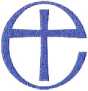 OF ENGLAND National Safeguarding Team Parish Safeguarding Check ListIn every church there should be a culture and environment of trust and confidence that meets public, regulatory (Charity Commission every PCC is an excepted charity) and it’s own people’s expectations that it willPrioritise safeguarding at all levelsBe alert and report incidents and concerns Listen to and support those coming forward with concerns Deal with concerns sensitivelyCompliance with the Parish Checklist supports the creation and flourishing of this culture and environment.  (It is good practice to review your parish checklist with the PCC every year.  The outstanding actions will form the basis of your Parish Action Plan as required by Promoting a Safer Church Policy)Itemor XActionPromoting SafeguardingHave you a formal statement of adoption of the House of Bishops ‘Promoting a Safer Church; safeguarding policy statement’ that has been signed on behalf of the PCC? Is it publicly displayed?Do you have a Parish Safeguarding Policy Statement that has been approved by the PCC? Is it publicly displayed?Do you have a parish policy statement regarding domestic abuse that has been approved by the PCC?Is it publicly displayed?Do you have an appropriately experienced and trained Parish Safeguarding Officer? 
(if you have more than one church ideally you would  have a parish safeguarding officer in each church)Is contact information for the Parish Safeguarding Officer, Diocesan Safeguarding Adviser and Churchwardens publicly displayed?If you have a parish website (or ‘A Church Near You’ page) is the safeguarding information clearly visible on the front page?Is Safeguarding a standing agenda item at each PCC meeting? Is there always a Safeguarding Report presented at the APCM?Does the report contain a statement as to whether or not the PCC has complied with the duty to have ‘due regard’ to House of Bishop’s Guidance in relation to safeguarding?Safer RecruitmentHas the PCC adopted the Practice Guidance for Safer Recruitment?Are all those who work with children, young people and/or vulnerable adults, whether paid or unpaid, recruited following the House of Bishops’ Safer Recruitment practice guidance?Have all paid workers and volunteers, who are required to do so, undertaken Diocesan Safeguarding Training to the level appropriate for their role? Do you have a record of those who have undertaken Safeguarding Training?Is training being renewed every three years?Have all paid workers and volunteers, whose roles require them to have a DBS check got one?Do you have an up to date record of those who have completed DBS checks?Are DBS checks being renewed every five years?Are all children and young people’s workers and those who work with vulnerable adults authorised by the PCC?Have all new workers and volunteers been through an Induction process?Responding and ReportingDo you have a procedure in place for responding to and reporting all safeguarding allegations and concerns that is consistent with House of Bishop’s policy?Are safeguarding concerns responded to openly, promptly, and consistently?Do you report all safeguarding concerns or allegations against those who hold positions within the church to the DSA? Do you report known offenders who are attending the church to the DSA?Has your PCC delegated responsibility for reporting serious safeguarding incidents to the charities commission to the DBF?Keeping SafeHave all church activities been risk assessed?Is there an Accident and Incident Book available for all activities?To whom are entries in the Accident and Incident Book reported?For activities for those under the age of 18 years, are there correct ratios of leaders and genders to the numbers in each activity?Do you have consent forms for each child including permission for photographs, health information and emergency contact details?Do you keep a register for each activity for those under 18 years?Does the register include the leaders present at each session?If activities for under 18’s take place in home venues have these venues been risk assessed?Do you have an agreed policy for those undertaking home visits on behalf of the church?Is First Aid equipment easily accessed?Are you insured for all your work with children and young people and vulnerable adults?Are buildings regularly checked for Health and Safety?Are there people designated by the PCC who are responsible for Fire Equipment and Procedures? TransportDoes your PCC take responsibility for transport? If so do the plans and arrangements comply with the Diocesan Safeguarding Policy?Use of Internet/Social Media/Electronic Communications Do the methods you use to communicate with those under the age of 18 comply with the guidelines in the Diocesan Safeguarding Policy?Do you have a Facebook page or equivalent?  If so do you have a user policy?Do you have a digital safeguarding policy for online worship, recording and conducting meetings using Zoom or other digital platforms?Do all those taking part in digital activities organised by the church know how to keep themselves safe on line?Record Keeping Do you keep records of safeguarding incidents?Do you comply with all data protection legislation with regard to storing information about the church workforce including volunteers and any safeguarding records?Is access to such records appropriately limited?Hire of PremisesIf you hire out your premises do you in your hire agreements make your expectations about safeguarding explicit (i.e.: if appropriate must have their own safeguarding policy; in the absence of this expect them to follow the parish policy)?Does you hire agreement contain a provision that all those hiring the premises are required to ensure that children and vulnerable adults are protected at all timesDo you ensure that the hirer has appropriate public liability insurance in place or that they are covered by your own insurance